1. mellékleta 35/2017. (XII. 20.) önkormányzati  rendelethezBudapest XXI. kerület Csepel településképi szempontból(táji-természeti és építészeti karakterjegyek alapján)MEGHATÁROZÓ TERÜLETEI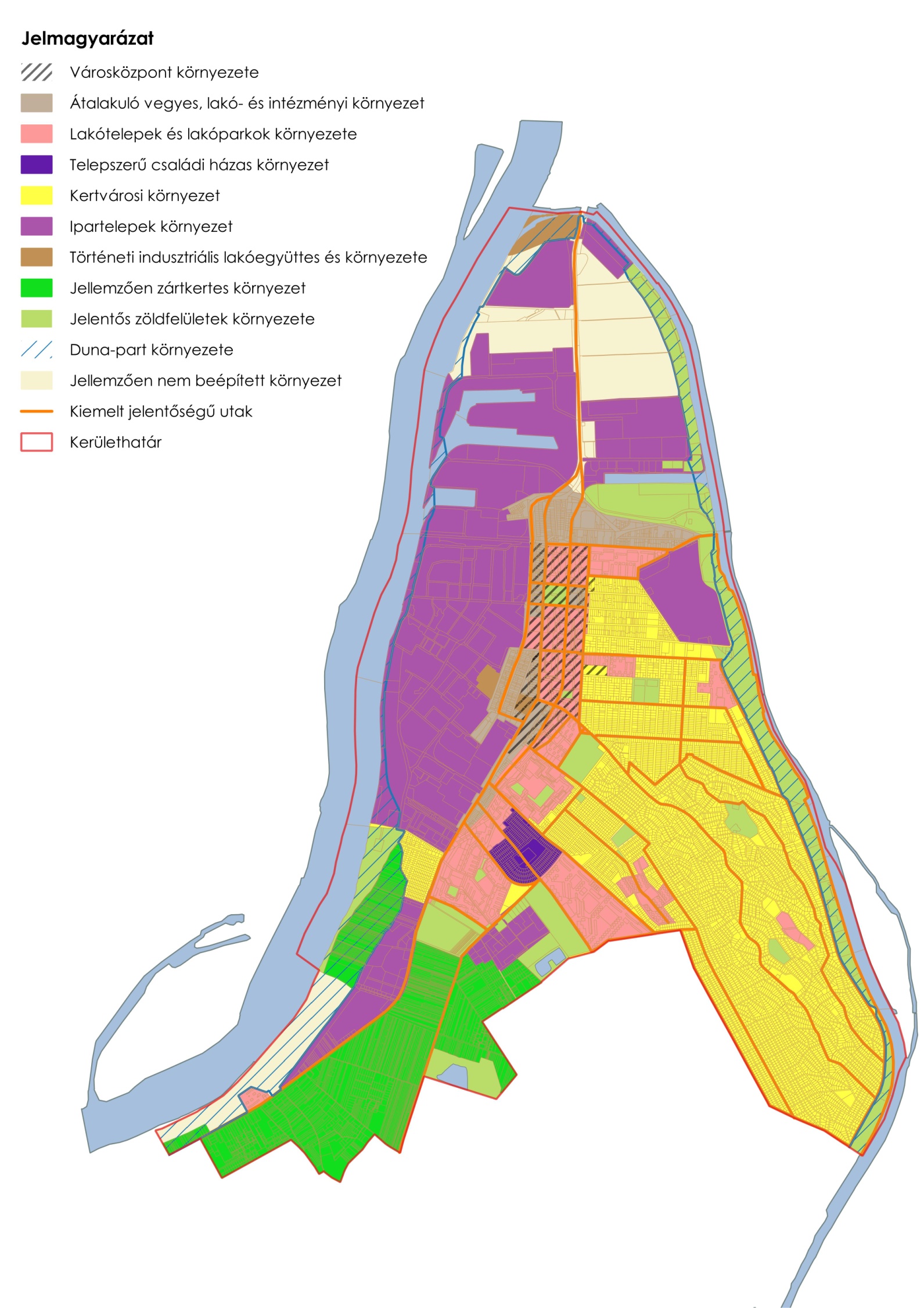 2. mellékleta 35/2017. (XII. 20.) önkormányzati  rendelethezBudapest XXI. Kerület Csepel kerületi helyi védelem alatt álló értékeiHelyi területi védelemHelyi egyedi védelem3. mellékleta 35/2017. (XII. 20.) önkormányzati  rendelethezÚj telepítés esetén kerülendő fafajok jegyzékeFehér akác - Robinia pseudoacacia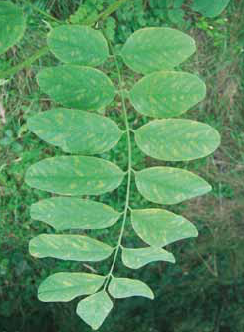 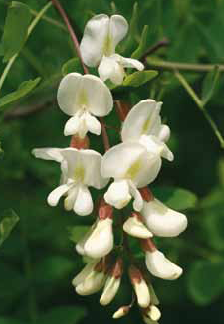 Bálványfa - Ailanthus altissima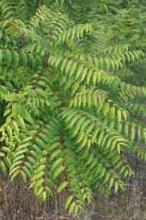 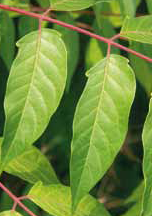 Keskenylevelű ezüstfa - Elaeagnus angustifolia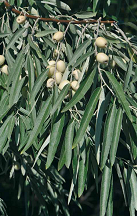 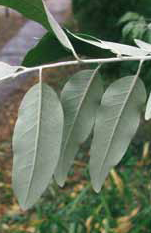 Gyalogakác - Amorpha fruticosa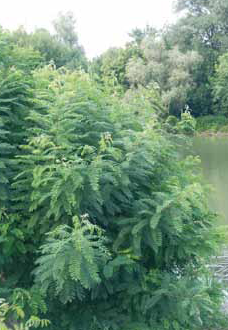 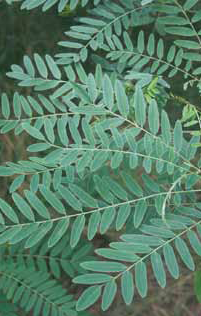 Zöld juhar - Acer negundo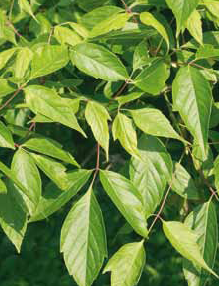 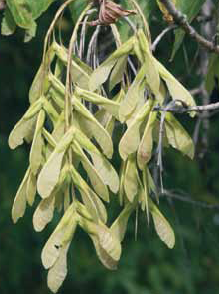 Amerikai kőris - Fraxinus  pennsylvanica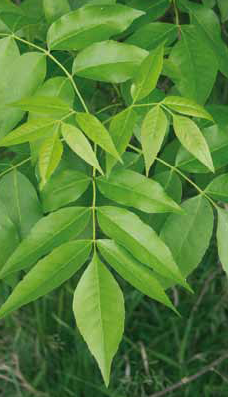 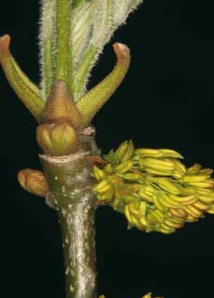 Kései meggy – Padus serotina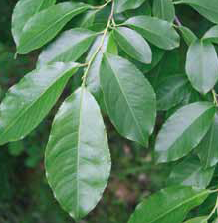 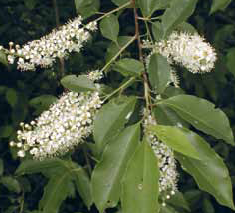 Nyugati ostorfa - Celtis occidentalis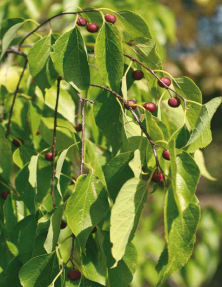 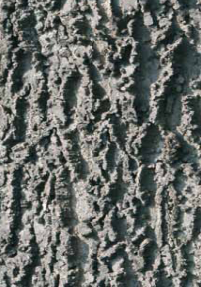 Aranyribiszke - Ribes aureum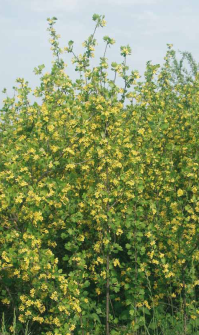 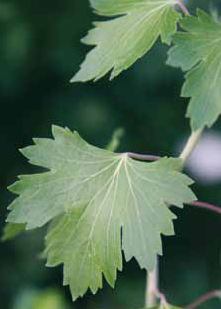 Turkesztáni szil - Ulmus pumilla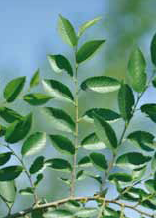 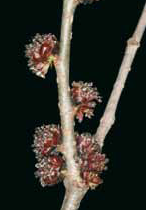 Torzsás ecetfa - Rhus typhina 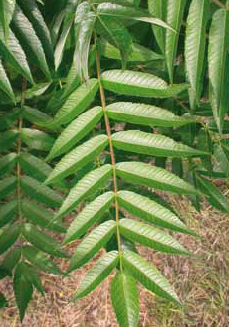 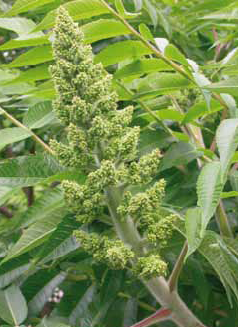 Nyárfa – Populus spp.  Fehér eper – Morus alba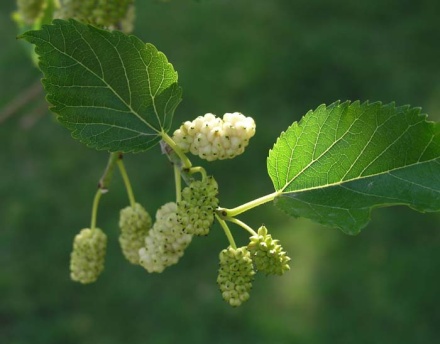 Kanadai nyár - Populus x canadensis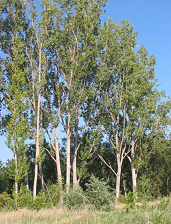 Telekstruktúra és utcavonal-vezetésCsillagtelep: Erdősor utca – Szabadság utca – Nagykalapács utca – Technikus utca közti területTelekstruktúra és utcavonal-vezetésCsepel – Királyerdő városrészUtcaképÓfalu – Pöltenberg utcaUtcaképÓfalu – Kapisztrán János utcaTelepülés- és tájkarakter-elemekKvassay-zsilip lakótelepTelepüléskarakter megőrzése, érvényesüléseMAHART Gabonatárház környezete az I. sz. kereskedelmi medence és a Gabonatárház melletti ipari vágányok északi határa által határolt terület